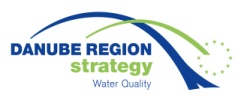 PA4 Workplan and TimetableBackground PaperRelevant Agenda Item: Work plan of PA4 for upcoming period (2014 -2015)Objectives of the table of Workplan and Timetable For the 8th Steering Group meeting, based on contribution from the Hungarian and Slovakian PA4 coordinators as well as from the experts of the ICPDR and ISRBC an excel table has been developed to list the main ongoing activities of priority area 4 (Water quality) in line with the Roadmap actions.The main objective of the workplan and timetable is not to repeat the elements of PA4 roadmap but to include those activities, which are under implementation,financially covered or planned to be covered and relevant for the Danube countries. The workplan should give a realistic time-schedule on the actions planned and actions under implementation.   The workplan and timetable should be the basis of reporting and should also give a transparent overview on the ongoing activities. The intention is to update the workplan/timetable before each steering group meetings in line with the current progress and newly financed elements of the Roadmap. Related documentWorkplan and timetable – excel tableRelated actions to be developed following the 8th SG meetingUpdate the document for the 9th Steering Group meeting in line with feedback from the SG members,Update the Roadmap, which has been approved in the frame of the 4th Steering Group meeting – checking the deadlines and suggesting adjustemnts where needed.